МАДОУ «Детский сад № 76»Адрес: г. Энгельс, ул. Тельмана, 153.Из Саратова – Автобус  284 Б, до остановки «1-я школа». Далее перейти дорогу, двигаться мимо площади им. Фридриха Энгельса по ул. Тельмана,  пересечь перекресток с улицей Строительная, дойти до магазина «Пятерочка» (здание бывшей АТС-2). Далее повернуть налево и пройти  вдоль дома (ул. Тельмана, 151).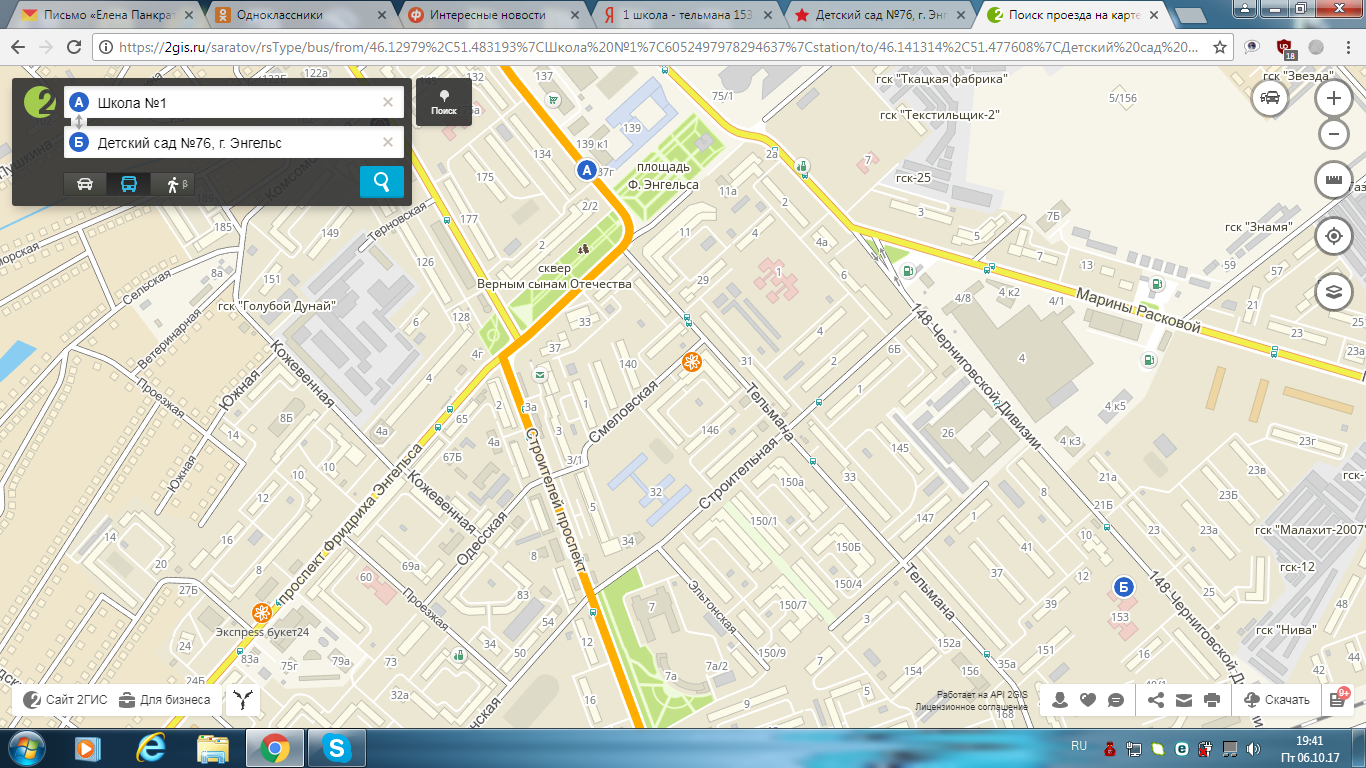 